July 2022Location: HoranaRoof area = 1330 ft2 or 123 m2Daily water demand = 45 persons x 3 flushes x 6 liters ( assuming it is dual flush) = 810 liters Monthly water demand ( 22 working days) = 17,820 litersRoof runoff potential 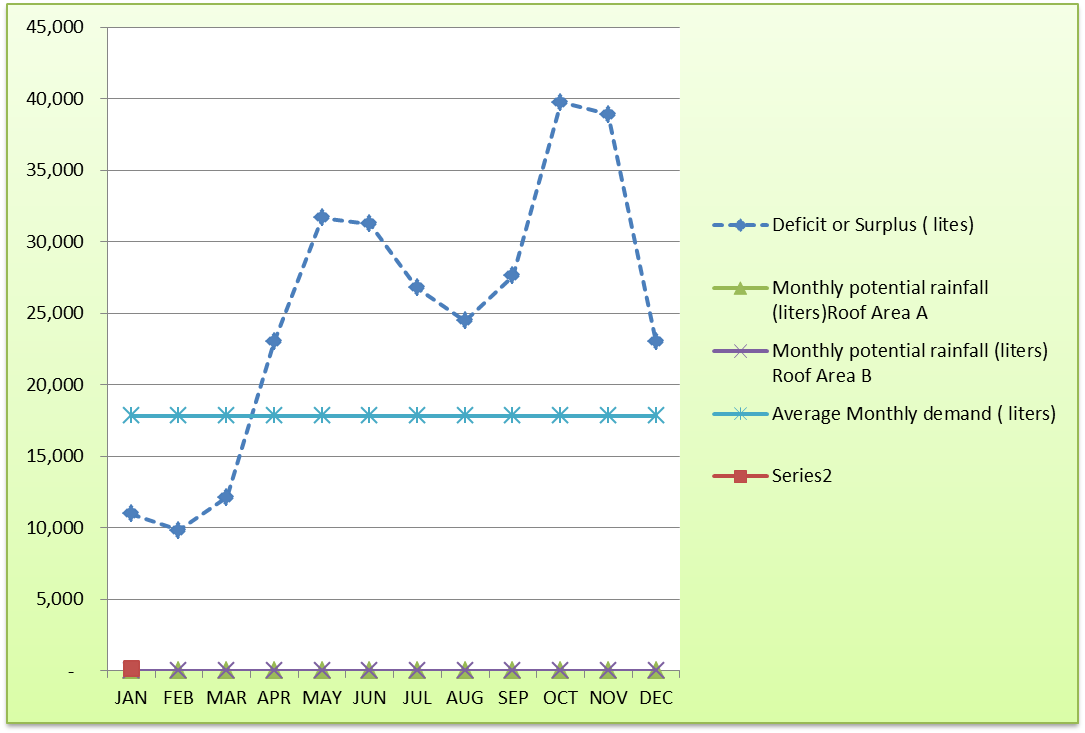 As indicated in the above calculation and graph the storage requirement is over a 3 months period from Jan- March.  Ideally 10 m3 or 2 tanks of 5m3 would give around 90 % satisfaction. But if the space is a constraint ( because the diameter of the 5000 liter tank is around 5 ft) it would be better to have 1 tank installed initially and if not adequate have another tank installed. alternatively have 2 tanks of 3 m3 since these tanks are shorter and would be able to fit better inside your building.The system needs to have a first flush system which allows the first rains to wash the roof. Once we agree on tank capacity etc I will send you details of other components etc.Design Months  Monthly Rainfall   (mm)  Monthly potential rainfall (liters)Roof A  Average Monthly demand ( liters)  Deficit or Surplus ( lites)  JAN 10510,97817,820(6,842) FEB 949,82817,820(7,992) MAR 11612,12817,820(5,692) APR 22023,00117,8205,181 MAY 30331,67917,82013,859 JUN 29931,26017,82013,440 JUL 25626,76517,8208,945 AUG 23424,46517,8206,645 SEP 26427,60117,8209,781 OCT 38039,72917,82021,909 NOV 37238,89317,82021,073 DEC 22023,00117,8205,181                 2,863299,327213,8407,123.89